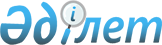 О внесении изменения в приказ Министра образования и науки Республики Казахстан от 27 июля 2017 года № 355 "Об утверждении Типовых правил организации работы Попечительского совета и порядок его избрания в организациях образования"Приказ Министра образования и науки Республики Казахстан от 8 февраля 2018 года № 43. Зарегистрирован в Министерстве юстиции Республики Казахстан 23 февраля 2018 года № 16420       В соответствии с пунктом 9 статьи 44 Закона Республики Казахстан от 27 июля 2007 года "Об образовании" ПРИКАЗЫВАЮ:       1. Внести в приказ Министра образования и науки Республики Казахстан от 27 июля 2017 года № 355 "Об утверждении Типовых правил организации работы Попечительского совета и порядок его избрания в организациях образования" (зарегистрирован в Реестре государственной регистрации нормативных правовых актов под № 15584, опубликован в Эталонном контрольном банке нормативных правовых актов 7 сентября 2017 года) следующее изменение:       в Типовых правилах организации работы Попечительского совета и порядок его избрания в организациях образования, утвержденных указанным приказом:       пункт 14 изложить в следующей редакции:      "14. Попечительский совет организации образования:      1) осуществляет общественный контроль за соблюдением прав обучающихся и воспитанников организации образования, а также за расходованием благотворительной помощи, поступающих на счет образовательных учреждений;      2) вырабатывает предложения о внесении изменений и/или дополнений в устав организации образования;      3) вырабатывает рекомендации по приоритетным направлениям развития организации образования;      4) вырабатывает предложения по совершенствованию мер по вопросам устройства детей-сирот и детей, оставшихся без попечения родителей в семьи казахстанских граждан;      5) участвует в распределении финансовых средств, поступивших в организацию образования в виде благотворительной помощи и принимает решение о его целевом расходовании;      6) вырабатывает предложения при формировании бюджета организации образования;      7) вносит предложения уполномоченному органу соответствующей отрасли или местному исполнительному органу в области образования об устранении выявленных Попечительским советом недостатков в работе организации образования;      8) согласовывает и выносит протокольное решение по итогам собеседования с кандидатами на занятие вакантной должности руководителя организации среднего образования;      9) заслушивает отчеты руководителя организации образования о деятельности организации образования, в том числе о качественном предоставлении образовательных услуг, об использовании благотворительной помощи и принимаемых мерах по устройству детей-сирот и детей, оставшихся без попечения родителей в семьи казахстанских граждан;      10) участвует в конференциях, совещаниях, семинарах по вопросам деятельности организаций образования;      11) знакомится с деятельностью организации образования, условиями предоставленными обучающимся и воспитанникам организации образования, проводят с ними беседу в присутствии психолога организации образования;      Работники (структурные подразделения) организации образования оказывают содействие в предоставлении информации по вопросам, относящимся к компетенции Попечительского совета.".      2. Департаменту дошкольного и среднего образования Министерства образования и науки Республики Казахстан (Каринова Ш.Т.) в установленном законодательством порядке обеспечить:       1) государственную регистрацию настоящего приказа в Министерстве юстиции Республики Казахстан;       2) в течение десяти календарных дней со дня государственной регистрации настоящего приказа направление его копии в бумажном и электронном виде на казахском и русском языках в Республиканское государственное предприятие на праве хозяйственного ведения "Республиканский центр правовой информации" для официального опубликования и включения в Эталонный контрольный банк нормативных правовых актов Республики Казахстан;      3) в течение десяти календарных дней после государственной регистрации настоящего приказа направление его копии на официальное опубликование в периодические печатные издания;      4) размещение настоящего приказа на интернет-ресурсе Министерства образования и науки Республики Казахстан после его официального опубликования;      5) в течение десяти рабочих дней после государственной регистрации настоящего приказа в Министерстве юстиции Республики Казахстан представление в Департамент юридической службы и международного сотрудничества Министерства образования и науки Республики Казахстан сведений об исполнении мероприятий, предусмотренных подпунктами 1), 2), 3) и 4) настоящего пункта.      3. Контроль за исполнением настоящего приказа возложить на вице-министра образования и науки Республики Казахстан Аймагамбетова А.К.      4. Настоящий приказ вводится в действие по истечении десяти календарных дней после дня его первого официального опубликования.      "СОГЛАСОВАНО"
Заместитель 
Премьер-Министра
Республики Казахстан – 
Министр сельского хозяйства
Республики Казахстан
______________ У.Шукеев
8 февраля 2018 год
"СОГЛАСОВАНО"
Министр финансов
Республики Казахстан
_______________ Б.Султанов
8 февраля 2018 год
"СОГЛАСОВАНО"
Министр культуры и спорта
Республики Казахстан
___________ А. Мухамедиулы
8 февраля 2018 год© 2012. РГП на ПХВ Республиканский центр правовой информации Министерства юстиции Республики Казахстан      Министр образования и науки 
Республики КазахстанЕ. Сагадиев